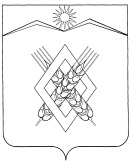    СОВЕТ  ХАРЬКОВСКОГО  СЕЛЬСКОГО   ПОСЕЛЕНИЯЛАБИНСКОГО   РАЙОНА(четвертый созыв)РЕШЕНИЕот  25.12.2020                                                                                                   № 56/28х. ХарьковскийО выполнении индикативного плана социально-экономического развития Харьковского сельского поселения Лабинского района за 2019 год	Индикативный план социально-экономического развития Харьковского сельского поселения Лабинского района является документом, обеспечивающим реализацию целей и приоритетов социально-экономического развития поселения исходя из комплексного анализа научно-технического и ресурсного потенциала, развития отраслей экономики, сложившейся социально-экономической ситуации и экономического положения поселения, целей и задач государственной политики в экономической и социальной сферах.           Итоги социально-экономического развития Харьковского сельского поселения Лабинского района в 2019 году на основании оперативных статистических данных проанализированы и отмечено удовлетворительное выполнение индикативного плана.          Уточненные статистические данные, характеризующие итоги социально-экономического развития Харьковского сельского поселения Лабинского  района в 2019  году, в целом соответствуют данным оперативной статистической информации о преимущественном выполнении показателей индикативного плана.Объем продукции сельского хозяйства всех категорий хозяйств выполнен на 101,9 %., 	 рост доходов бюджета поселения на душу населения 108,2 %  На основании вышеизложенного Совет Харьковского  сельского   поселения Лабинского  района  РЕШИЛ: 	1. Отметить удовлетворительное выполнение прогнозных показателей индикативного плана социально-экономического развития Харьковского сельского поселения Лабинского района на 2019 год в целом.	2. Администрации Харьковского  сельского   поселения Лабинского  район своевременно разрабатывать и утверждать индикативный план с учетом потенциала территории и имеющихся особенностей, рассматривать итоги социально-экономического развития поселения и утверждать Советом Харьковского  сельского   поселения Лабинского  района отчета о выполнении показателей индикативного плана социально-экономического развития Харьковского  сельского   поселения Лабинского  района. 3.Контроль  за исполнением настоящего решения возложить на комитет по вопросам экономического развития (Сахно).         4.  Настоящее решение вступает в силу со дня его обнародования.Глава Харьковского сельскогопоселения Лабинского района                                                    Е.А.Дубровин                                                    ПРИЛОЖЕНИЕ № 1	                                           к Решению Совета                                                                         Харьковского  сельского поселения                                                                                                                                                                                                                                  Лабинского   район                                                                   от  25 декабря 2020г.  №  56/28Отчет о выполнении индикативного плана социально-экономического развития Харьковского сельского поселения Лабинского района                 за 2019 год  Глава Харьковского сельскогопоселения Лабинского района                                                    Е.А. Дубровин Показатель, единица измерения2019 год2019 год%выполненияпланаПоказатель, единица измерения   прогнозотчет%выполненияпланаСреднегодовая численность постоянного населения – всего,  тыс. человек0,6510,654100,4Численность экономически активного населения, тыс.чел.0,4500,454101,8Численность занятых в экономике, тыс.чел.0,2000,200100,0Численность работающих для расчета среднемесячной заработной платы,  тыс.чел.        0,060,06100,0Фонд оплаты труда, тыс.руб.14490,014490,0100,0Численность занятых в личных подсобных хозяйствах, тыс. чел.       0,1900,190100,0Уровень регистрируемой безработицы, в % к численности трудоспособного населения в трудоспособном возрасте1,51,7113,0Производство и распределение электроэнергии, газа и воды, млн.руб.0,5100,510100,0Объем продукции сельского хозяйства всех категорий хозяйств, млн.руб.264,7269,8101,9Зерно (в весе  после доработки), тыс.тн.12,44613,764110,4Подсолнечник (в весе после доработки), тыс. тонн0,2200,441200,0Картофель - всего, тыс. тонн0,470,47100,0   в том числе в личных подсобных хозяйствах, тыс. тонн0,470,47100,0Овощи - всего, тыс. тонн0,0870,10285,0   в том числе в личных подсобных хозяйствах, тыс. тонн0,0870,102117,0Скот и птица (в живом весе)- всего, тыс. тонн 0,2770,316117,0   в том числе в личных подсобных хозяйствах, тыс. тонн0,2660,310114,0Молоко- всего, тыс. тонн0,6320,710112,3   в том числе в личных подсобных хозяйствах, тыс. тонн0,2310,232100,4Яйца- всего, тыс. штук439578131,0   в том числе в личных подсобных хозяйствах, тыс. шт.439578131,0Оборот розничной торговли,  млн рублей 55100Объем инвестиций в основной капитал за счет всех источников финансирования, тыс.руб.11001100100Количество организаций, зарегистрированных на территории сельского поселения, единиц1010-   количество организаций муниципальной формы собственности, всего единиц33-   количество организаций частной формы собственности, всего единиц 11-   Количество предпринимателей, всего единиц66-   Количество КФХ, всего единиц22-Доходы бюджета поселения на душу населения, руб.951510294108,2